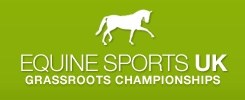 	ESUK CHAMPIONSHIP RULESThis show is affiliated to Equine Sports UK (ESUK) Grassroots Championships taking place at Arena UK, Grantham, Lincolnshire, NG32 2EF on the 28th – 31st July 2022.  The three highest placed exhibits will qualify in each class.Download a qualification form off the website and take it along with you to your local show.  Even if the show is not holding qualifiers, if you get placed in the top 3, ask the judge to sign and complete the form.  Send the form to the address on the website, the qualification will be valid once verified with the relevant show secretary.DDRC Shows between April and July 2022 inclusive include qualifiers for ESUK.Equine Sports UK Grassroots Championships are held solely for grass-roots competitors.  We respectfully remind all competitors to enter in the spirit of grassroots championships.To avoid confusion our definition of Grassroots is as follows:Definition of a grassroots rider - a person who engages in the most basic level of horse-riding (as opposed to an amateur - a person who engages in a pursuit, especially a sport, on an unpaid basis)The following restrictions apply and are excluded from the Championships:Professional Riders, (those who make a full-time living out of buying, selling, producing, breaking, schooling, teaching, grooming, training or competing).Horses/Ponies/Riders combination not to have qualified or competed in any classes at Olympia, RIHS or Horse of the Year Show including Search for a Star in the past five years.Rider not to have ridden at Olympia, RIHS, Horse of the Year Show including Search for a Star in the past five years.IF YOU HAVE ANY DOUBT ABOUT YOUR ELIGIBILITY TO COMPETE AT ESUK, PLEASE CONTACT US BEFORE ENTERING.WE RESERVE THE RIGHT TO DISQUALIFY ANYONE WHO ENTERS THE CHAMPIONSHIPS IF THEY ARE REPORTED AND FOUND TO BE INELIGIBLE.Show JumpingHorse/Pony/Rider combination not to have earned more than twenty five (25) British Show Jumping points by 1st August 2021 (does not apply to BS Club points).Adults may only compete in the Show Jumping Classes on Ponies in the Adult on Ponies section, provided the pony is 133cms or over and the riders height and weight is appropriate.The same Pony/Horse may not be ridden by another rider in the same Pony/Horse Show Jumping Classes.Any Horse/Pony and Rider Combination may only compete in three Show Jumping Classes on each day.  Classes entered must follow each height level, example: 70cm, 80cm, 90cm NOT 60cm, 80cm, 90cm.Ponies may not compete in the Horse Show Jumping Classes.Children may compete on horses in the Horse Show Jumping Classes provided they are 13 years of age or over as of the 1st January 2022.Horses/Ponies must be entered in their Passport Registered Name not their Stable Name.  Passports will be checked against entered name in all Show Jumping Classes and BS records confirmed.Weighted back boots are forbidden in all Show Jumping Classes.British Show Jumping Stallion Grading Rules do not apply.All Stallions must wear a white tail ribbon and be handled/ridden correctly at all times.A fall of horse or rider in any Class will result in disqualification and they MUST leave the ring dismounted.DressageRider not to be a BD Group 6 or aboveHorse/rider combination not to have won more than 50 BD points in the current yearNo callers are permitted in any of the Championship Classes (does not apply to Open Classes)	ESUK CHAMPIONSHIP RULESShowingHorses/Ponies must not have been professionally produced or trained for the show ring, or kept in training or livery at a professional showing yard since 1st August 2021.Horses/Ponies bought from a professional showing producer after 1st January 2022 are not eligible to compete in the 2022 Championships.Horses/Ponies cannot be ridden at the Championships by a rider that has ridden for a professional producer/trainer/groom at any time (unless in lead rein classes).Horses/Ponies and riders cannot have received any help from a professional producer/trainer/groom at any show since 1st January 2022.Competitors will not be allowed into the showing ring late, after the class has been asked to trot.Stallions and colts over 138cms may not be ridden or led by juniors who have not attained their 14th birthday before 1st January 2022.All riders/handlers must be three years old or over.Ponies/horses must be four years old and over in all ridden classes. The age shall be calculated from the 1st January in the year of its birth.Stallions or colts may NOT be entered in the Young Handler, Lead Rein, First Ridden, M&M LR or FR or any Show Pony Class.In all lead rein classes, ponies not to exceed 128cm.In the event of a rider having to leave his pony in the showing ring, during the judging of a class, to enable him to participate in another class, then the rider must complete his show both ridden and in-hand.During In-hand classes/sections including WHP Phase II sections, if an animal gets loose from its handler it will result in disqualification.Hind boots are not permitted in any Working Hunter class.  Front boots including over-reach boots of a plain colour may be used for Phase 1 of the WHP/WH classes ONLY and must be removed before Phase 2.GeneralNo horse/pony can be entered more than once for any classOne rider may enter more than one different horse/pony in Show Jumping, Dressage and Working Hunter classes.The judge’s decision is final.  Objections must be made in writing within 30 minutes after the class has finished and must be accompanied by a £50 deposit which will only be refunded if the objection is upheld.Competitors take part entirely at their own risk. It is strongly advised that all competitors have a third-party liability insurance in place when competing at our Championships.It is strongly recommended and the responsibility of all horse/pony owners to ensure that their animals are fully vaccinated against equine flu.Riders must wear correctly fitted headgear which conforms with the current legal standards whilst mounted anywhere on the showground with their chin straps fastened at all times.A rider whose hat comes off will be eliminated.A rider, whose strap comes undone whilst competing, must on penalty of elimination replace it or fasten it before continuing. They may stop without penalty to fasten the strap.No rider may compete in ESUK classes with any type of broken limb.Competitors must be correctly dressed when competing, i.e. hat, jacket, collar and tie/stock, jodhpurs and riding boots.No items of saddlery or equipment is to be misused.Competitors shall not ill-treat their animals at any time whether by misuse or excessive use of a whip.No whips or spurs are allowed to be used in the gymkhana classes.Ponies/horses must be four years old and over in all ridden classes. The age shall be calculated from the 1st January in the year of its birth.All competitors must be the right age/height for the animal.  A fall of horse or rider in any Class will result in disqualification and they MUST leave the ring dismounted.Animals displaying continued disobedience, or animals leaving the ring whether mounted or dismounted will be disqualified.Cantering on the showground is not allowed – except in the rings or working in area.Pedestrians must not walk in the Horse Walks at any time unless handling a horse/pony.Bicycles are not allowed in any areas where horses/ponies are competing or exercising.No person shall behave in an offensive or abusive or unpleasant manner to any person at the show.No fires, barbecues or naked flames are allowed on the show ground.Dogs must be kept on a lead at all times and all poop picked up and disposed of in rubbish bins.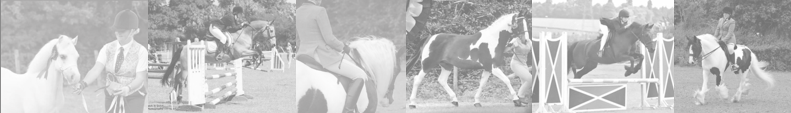 